Załącznik nr 1 do SIWZFormularz ofertyw postępowaniu o udzielenie zamówienia publicznego, którego wartość szacunkowa przekracza kwoty określone w przepisach wydanych na podstawie art. 11 ust. 8 ustawy Prawo zamówień publicznych, prowadzonym  w  trybie przetargu nieograniczonego na zaprojektowanie i wykonanie w ramach Projektu „Węzeł transportowy Miejskiego Obszaru Funkcjonalnego Słupska z elementami priorytetów dla komunikacji zbiorowej” robót budowlanych pn. „Budowa transportowego węzła integracyjnego miasta Słupska” współfinansowanego z Europejskiego Funduszu Rozwoju Regionalnego  w ramach Regionalnego Programu Operacyjnego Województwa Pomorskiego na lata 2014-2020, Oś Priorytetowa 9 Mobilność, Działanie 9.1 Transport miejski, Poddziałanie 9.1.2 Transport miejski. Umowa o dofinansowanie Nr RPPM.09.01.02-22-0003/17-00 z dnia 12 września 2017r. - Numer referencyjny: ZP.261.10.2020.ZP1Zamawiający:Zarząd Infrastruktury Miejskiej w Słupskuul. Przemysłowa 73, 76-200 Słupsk,który działa w imieniu i na rzecz Miasta Słupsk,Plac Zwycięstwa 3, 76-200 SłupskMY NIŻEJ PODPISANIdziałając w imieniu i na rzecz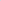 (nazwa (firma) dokładny adres Wykonawcy/Wykonawców)(w przypadku składania oferty przez podmioty występujące wspólnie podać nazwy(firmy) i dokładne adresy wszystkich wspólników spółki cywilnej lub członków konsorcjum)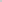 1. SKŁADAMY OFERTĘ na wykonanie przedmiotu zamówienia zgodnie ze Specyfikacją Istotnych Warunków Zamówienia (SIWZ).2. OŚWIADCZAMY, że zapoznaliśmy się ze Specyfikacją Istotnych Warunków Zamówienia oraz wyjaśnieniami i zmianami SIWZ przekazanymi przez Zamawiającego i uznajemy się za związanych określonymi w nich postanowieniami i zasadami postępowania. Oświadczamy, że: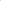 - uzyskaliśmy wszelkie informacje niezbędne do przygotowania niniejszej oferty;- Cena oferty zawiera wszystkie koszty niezbędne do wykonania niniejszego zamówienia zgodnie z warunkami SIWZ;- ryczałtowa cena netto za zaprojektowanie i wykonanie poszczególnych elementów węzła zawiera  wszelkie koszty niezbędne do wykonania niniejszego zamówienia zgodnie z postanowieniami SIWZ i stanowi podstawę do rozliczeń umownych;3. OFERUJEMY wykonanie przedmiotu zamówienia za cenę brutto: …………………………….zł(słownie złotych: ………………………………………………………………………………………………….)zgodnie z załączonym do oferty formularzem Wykaz płatności  - załącznik nr 2 do SIWZ. ZAMÓWIENIE ZREALIZUJEMY2 sami*/przy udziale podwykonawców*: 2Oświadczenie powinno być spójne z oświadczeniem złożonym w jednolitym dokumencie Część II Sekcja C i D.ZAMIERZAMY powierzyć wykonanie części zamówienia następującym podwykonawcom (o ile jest to wiadome, podać firmy podwykonawców).ZOBOWIĄZUJEMY SIĘ do wykonania zamówienia w terminie 27 miesięcy od daty zawarcia umowy (wraz z uzyskaniem decyzji o pozwoleniu na użytkowanie). Do czasu objętego projektowaniem wlicza się okresy zimowe (tj. od 15 grudnia do 15 marca). Do czasu realizacji Robót wlicza się okresy zimowe (tj. od 15 grudnia do 15 marca). 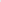 Udzielamy gwarancji na okres 60 miesięcy. ZOBOWIĄZUJEMY SIĘ do udzielenia pisemnej gwarancji jakości na warunkach określonych w Gwarancji Jakości, według wzoru stanowiącego załącznik nr 21 do SIWZ.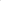 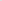 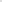 AKCEPTUJEMY warunki płatności określone przez Zamawiającego w Specyfikacji Istotnych Warunków Zamówienia tj. do 30 dni licząc od dnia dostarczenia do Zamawiającego prawidłowo wystawionej faktury VAT.JESTEŚMY związani ofertą przez okres wskazany w Specyfikacji Istotnych Warunków Zamówienia. Na potwierdzenie powyższego wnieśliśmy wadium w wysokości …………………. PLN w formie ………………………………………………………………………..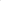 Wadium należy zwrócić przelewem na konto nr ………………………………………………………(w przypadku wniesienia w formie pieniądza).OŚWIADCZAMY, że informacje i dokumenty stanowiące tajemnicę przedsiębiorstwa w rozumieniu przepisów o zwalczaniu nieuczciwej konkurencji, złożone zgodnie z opisem pkt 16 SIWZ, nie mogą być udostępniane.OŚWIADCZAMY, że zapoznaliśmy się z postanowieniami umowy, określonymi w Specyfikacji Istotnych Warunków Zamówienia i zobowiązujemy się, w przypadku wyboru naszej oferty, do zawarcia umowy zgodnej z niniejszą ofertą, na warunkach określonych w Specyfikacji Istotnych Warunków Zamówienia, w miejscu i terminie wyznaczonym przez Zamawiającego.Oświadczamy, że wypełniliśmy obowiązki informacyjne przewidziane w art. 13 lub art. 14 RODO wobec osób fizycznych, od których dane osobowe bezpośrednio lub pośrednio pozyskaliśmy w celu ubiegania się o udzielenie zamówienia publicznego w niniejszym postępowaniu.* Uwaga: W przypadku gdy Wykonawca nie przekazuje danych osobowych innych niż bezpośrednio jego dotyczących lub zachodzi wyłączenie stosowania obowiązku informacyjnego, stosownie do art. 13 ust. 4 lub art. 14 ust. 5 RODO treści oświadczenia Wykonawca nie składa (usunięcie treści oświadczenia np. przez jego wykreślenie).Zgodnie z wymaganiem Zamawiającego określonym w SIWZ zobowiązuję(-emy) się do zatrudnienia, na podstawie umowy o pracę, w sposób określony w art. 22 § 1 ustawy z dnia 26 czerwca 1974 r. Kodeks pracy (t.j. Dz. U. z 2019 r. poz. 1040 ze zm.), co najmniej na czas wykonywania określonej czynności we własnym przedsiębiorstwie lub przez podwykonawców, osób wykonujących wszystkie czynności podstawowe z zakresu: wykonywania  wykopów  liniowych  i  koryta  pod  nawierzchnie  placu manewrowego; zasypywania wykopów, równanie terenu; wykonywania warstw konstrukcyjnych placu manewrowego; wykonywania nawierzchni bitumicznych placu manewrowego; wykonywania nawierzchni betonowych placu manewrowego; wykonywania robót brukarskich; wykonywania i zabezpieczenia istniejących sieci i instalacji elektrycznych; wykonywania i zabezpieczenia sieci i instalacji wodociągowych; wykonywania i zabezpieczenia sieci i instalacji kanalizacji sanitarnej; wykonywania i zabezpieczenia sieci i instalacji kanalizacji deszczowej; wykonywania i zabezpieczenia sieci i instalacji teletechnicznej; wykonywania i zabezpieczenia sieci i instalacji teleinformatycznej; wykonywania i zabezpieczenia sieci ciepłociągowej; wykonywania robót fundamentowych; wykonywania robót zbrojarskich; betonowania posadzek; montażu konstrukcji stalowych; wykonywania prac murarskich; wykonywania prac tynkarskich; wykonywania stropów; wykonywania prac ciesielskich; wykonywania prac dekarskich; wykonywania prac stolarskich; wykonywania prac szklarskich; wykonywania instalacji monitoringu; wykonywania instalacji alarmowej;  wykonywania instalacji kontroli dostępu; wykonywania instalacji ppoż.; wykonywania instalacji centralnego ogrzewania; wykonywania instalacji wentylacji i klimatyzacji; wykonywania prac malarskich; układania glazury; wykonywania ścianek g-k, zabudowy g-k, sufitów podwieszanych; wykonywania innych prac wykończeniowych nie wymienionych wyżej.Dane kontaktowe: Firma:     Imię i nazwisko:      Adres tel.  fax  e-mail  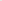 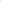 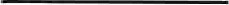 ZAŁĄCZNIKAMI do oferty, stanowiącymi jej integralną część są: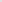  dnia  roku __________________________________(podpis Wykonawcy-Pełnomocnika)* niepotrzebne skreślićNIPREGONNr konta bankowegoCzęść zamówienia powierzona do wykonania podwykonawcyNazwa i adres podwykonawcyUwaga: kolumnę należy wypełnić w przypadku, gdy znani są podwykonawcy na etapie składania oferty